Prepiši v zvezek za NIT. Kraljestvo glivGlive si, za razliko od rastlin, hrane ne proizvajajo same, ker niso zmožne FOTOSINTEZE.Nekatere vrste gliv:- glivice (živijo na človeški koži),- kvasovke (v kruhu in pivu),- plesni (gnitje hrane),- zajedavke (na trti),- gobe.(Na naslednji strani imaš nekaj sličic, ki prikazujejo nekatere vrste gliv. Če imaš možnost, si sličice natisni in jih tukaj prilepi. V časopisu, reviji, reklamnem letaku  lahko poiščeš svoje primere. Lahko pa preprosto narišeš. Izbira je tvoja.)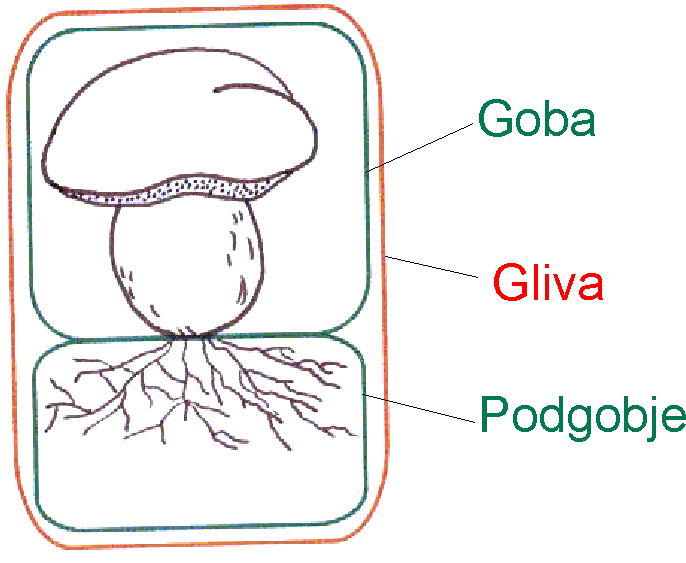 Goba je razmnoževalni del glive. Ima klobuk, ki tiči na betu. Del, ki je v tleh, imenujemo podgobje. To so tanke nitke, ki se razraščajo po podlagi. 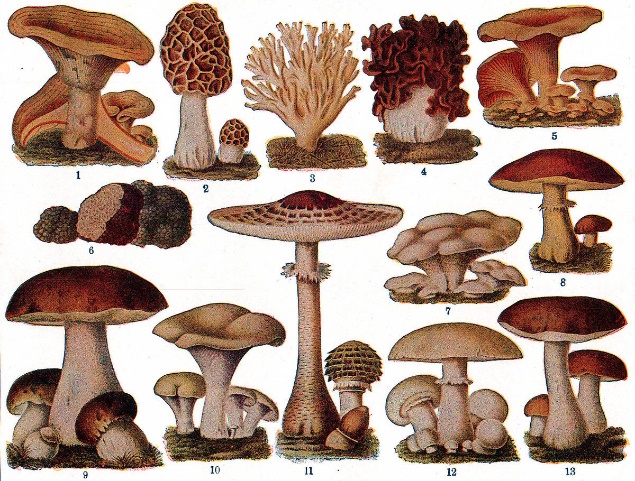 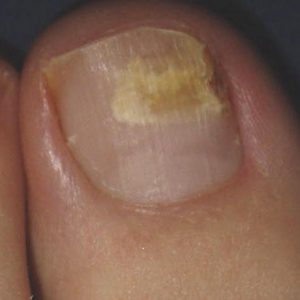 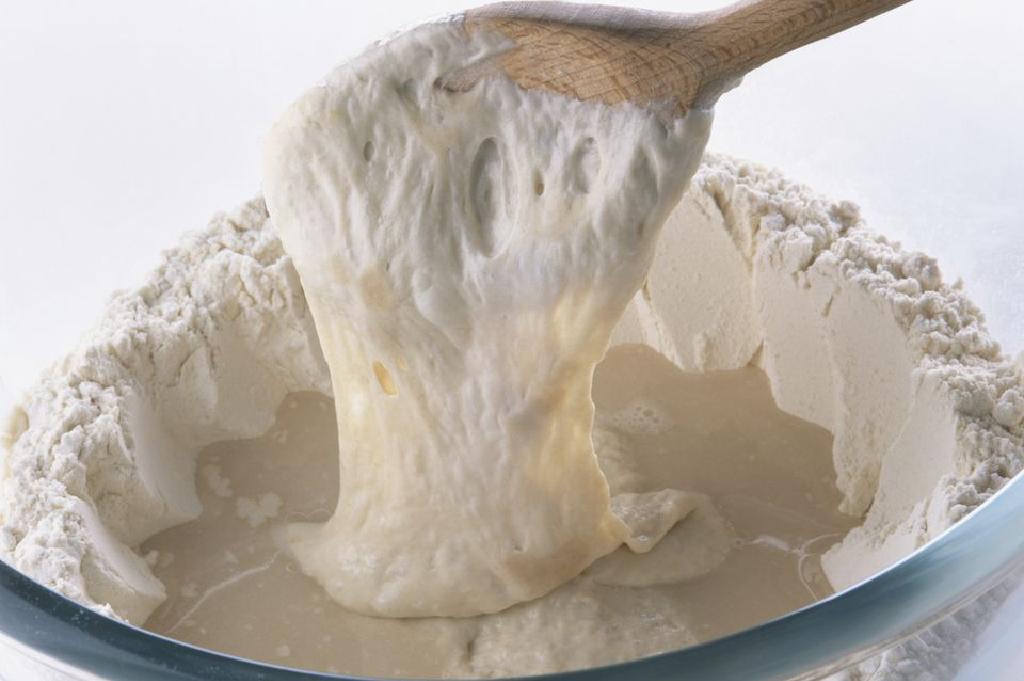 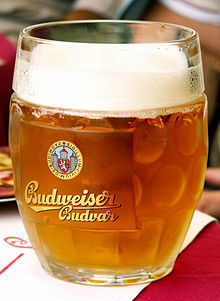 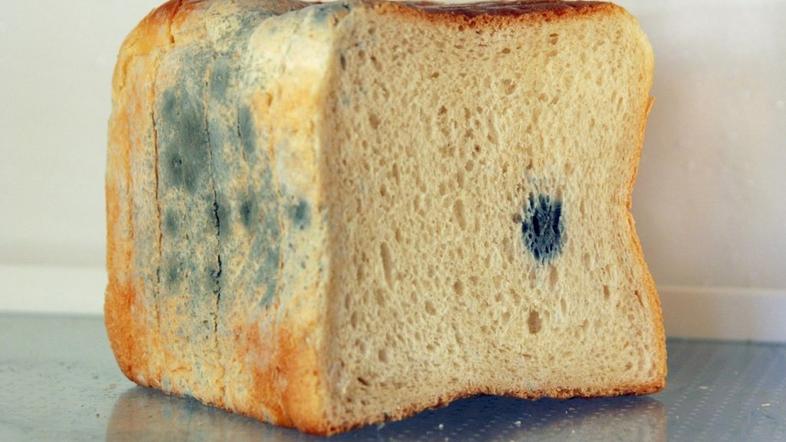 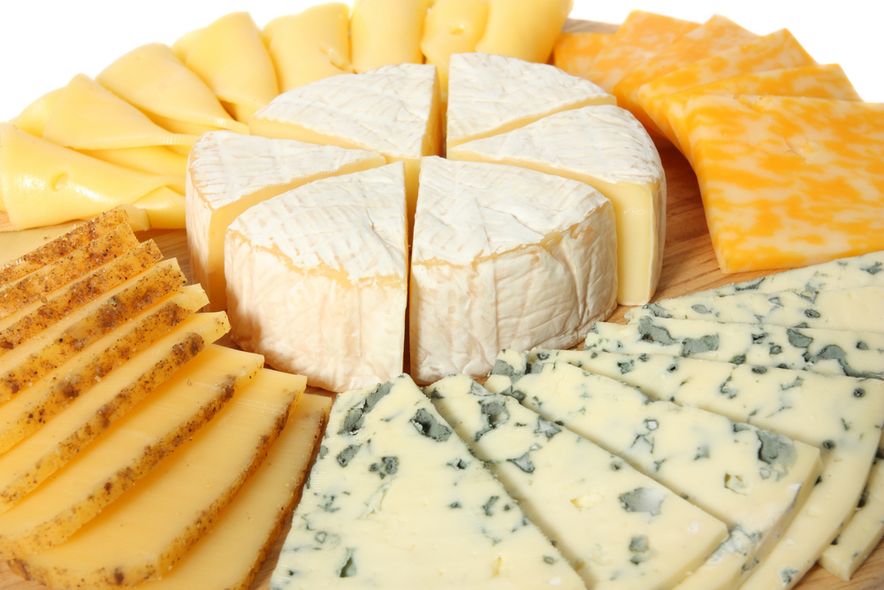 